MLS Membership Application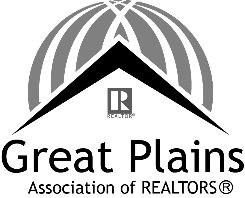 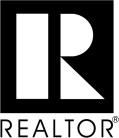 Great Plains Association of REALTORS®   210 S. Ohio Street, Salina, KS 67401  ̶   Phone: (785) 825-4607Please complete application and return with a copy of your license or certification. Please make check payable to: GP MLSName: ____________________________________________________________________________Name of Firm/Office:________________________________________________________________Office Address:_______________________________________________________________________________________________________________________________________________________		City		  	      County				 State			ZipOffice Phone: (_______)_______-__________         Home Phone:  (_______) __________-_________Office Fax:      (________)_______-__________           Cell Phone:  (_______) __________-_________Email Address: _____________________________________________________________________Home Address:_______________________________________________________________________________________________________________________________________________________		City		  	  		 State		 			ZipLicense #(s):________________________________________  Date License was issued: ___/___/___Office/Firm License #:________________________________________________________________Applicant’s NRDS/M1 #:______________________________________________________________Office NAR membership (NRDS/M1)#:___________________________________________________I, _____________________________________am an active member and in good standing of the ________________________________________ Board/Association of REALTORS, hereby submit my application for participation in the Great Plains MLS with enclosed new member fee of $50.00.I hereby certify that the foregoing information furnished is true and correct, and I agree that the failure to provide complete and accurate information as requested, or any misstatement of fact, shall be grounds for revocation of my Membership.I agree to conform to the Great Plains MLS’s rules, regulations and bylaws for the operation of its multiple listing service and to pay the costs incidental thereto with the understanding that the said rules, regulations and bylaws are subject to change upon a majority vote of the Great Plains MLS Board of Directors. Signature:________________________________________________ Date:______/______/_______Please Note: Application Fees are non-refundable.MLS #:______________________ Password:__________________________________ Check/Cash:________ Inv. #: _________Completed: _________/___________/___________